Práctica 5.1Realiza un informe de la siguiente firma indubitada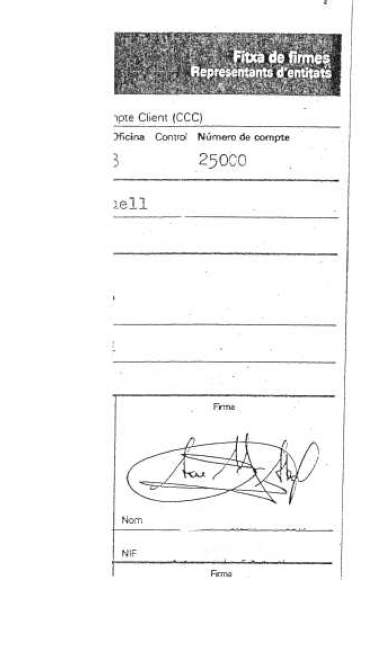 